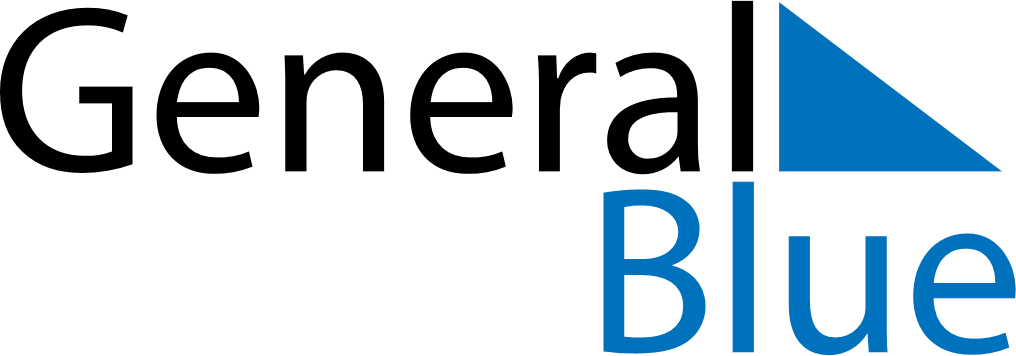 July 2024July 2024July 2024July 2024July 2024July 2024OEsthammar, Uppsala, SwedenOEsthammar, Uppsala, SwedenOEsthammar, Uppsala, SwedenOEsthammar, Uppsala, SwedenOEsthammar, Uppsala, SwedenOEsthammar, Uppsala, SwedenSunday Monday Tuesday Wednesday Thursday Friday Saturday 1 2 3 4 5 6 Sunrise: 3:26 AM Sunset: 10:14 PM Daylight: 18 hours and 48 minutes. Sunrise: 3:27 AM Sunset: 10:13 PM Daylight: 18 hours and 46 minutes. Sunrise: 3:28 AM Sunset: 10:13 PM Daylight: 18 hours and 44 minutes. Sunrise: 3:29 AM Sunset: 10:12 PM Daylight: 18 hours and 42 minutes. Sunrise: 3:31 AM Sunset: 10:11 PM Daylight: 18 hours and 39 minutes. Sunrise: 3:32 AM Sunset: 10:09 PM Daylight: 18 hours and 37 minutes. 7 8 9 10 11 12 13 Sunrise: 3:34 AM Sunset: 10:08 PM Daylight: 18 hours and 34 minutes. Sunrise: 3:35 AM Sunset: 10:07 PM Daylight: 18 hours and 31 minutes. Sunrise: 3:37 AM Sunset: 10:06 PM Daylight: 18 hours and 28 minutes. Sunrise: 3:39 AM Sunset: 10:04 PM Daylight: 18 hours and 25 minutes. Sunrise: 3:40 AM Sunset: 10:03 PM Daylight: 18 hours and 22 minutes. Sunrise: 3:42 AM Sunset: 10:01 PM Daylight: 18 hours and 19 minutes. Sunrise: 3:44 AM Sunset: 10:00 PM Daylight: 18 hours and 15 minutes. 14 15 16 17 18 19 20 Sunrise: 3:46 AM Sunset: 9:58 PM Daylight: 18 hours and 12 minutes. Sunrise: 3:48 AM Sunset: 9:56 PM Daylight: 18 hours and 8 minutes. Sunrise: 3:50 AM Sunset: 9:54 PM Daylight: 18 hours and 4 minutes. Sunrise: 3:52 AM Sunset: 9:53 PM Daylight: 18 hours and 0 minutes. Sunrise: 3:54 AM Sunset: 9:51 PM Daylight: 17 hours and 56 minutes. Sunrise: 3:56 AM Sunset: 9:49 PM Daylight: 17 hours and 52 minutes. Sunrise: 3:58 AM Sunset: 9:47 PM Daylight: 17 hours and 48 minutes. 21 22 23 24 25 26 27 Sunrise: 4:00 AM Sunset: 9:45 PM Daylight: 17 hours and 44 minutes. Sunrise: 4:02 AM Sunset: 9:43 PM Daylight: 17 hours and 40 minutes. Sunrise: 4:05 AM Sunset: 9:40 PM Daylight: 17 hours and 35 minutes. Sunrise: 4:07 AM Sunset: 9:38 PM Daylight: 17 hours and 31 minutes. Sunrise: 4:09 AM Sunset: 9:36 PM Daylight: 17 hours and 26 minutes. Sunrise: 4:11 AM Sunset: 9:34 PM Daylight: 17 hours and 22 minutes. Sunrise: 4:14 AM Sunset: 9:31 PM Daylight: 17 hours and 17 minutes. 28 29 30 31 Sunrise: 4:16 AM Sunset: 9:29 PM Daylight: 17 hours and 12 minutes. Sunrise: 4:18 AM Sunset: 9:27 PM Daylight: 17 hours and 8 minutes. Sunrise: 4:21 AM Sunset: 9:24 PM Daylight: 17 hours and 3 minutes. Sunrise: 4:23 AM Sunset: 9:22 PM Daylight: 16 hours and 58 minutes. 